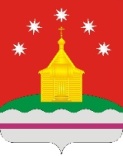 АДМИНИСТРАЦИЯ РОЖДЕСТВЕНСКО-ХАВСКОГО СЕЛЬСКОГО ПОСЕЛЕНИЯ  НОВОУСМАНСКОГО МУНИЦИПАЛЬНОГО РАЙОНА ВОРОНЕЖСКОЙ ОБЛАСТИП О С Т А Н О В Л Е Н И Еот  03 февраля 2020 г.   № 10село Рождественская  ХаваОб утверждении стоимости гарантированного перечня услуг по погребению        Во исполнение Федерального  закона от 06.10.2003г. № 131-ФЗ «Об общих принципах организации местного самоуправления в Российской Федерации», Федерального закона от 12.01.1996г. № 8-ФЗ «О погребении и похоронном деле», постановления Правительства РФ от 29.01.2020г. № 61 «Об утверждении коэффициента индексации выплат, пособий и компенсаций в 2020 году», Устава Рождественско-Хавского сельского поселения Новоусманского муниципального района Воронежской области, администрация  Рождественско-Хавского сельского поселенияП О С Т А Н О В Л Я Е Т :Утвердить стоимость гарантированного перечня услуг по погребению в   Рождественско-Хавском сельском поселении  (приложение ).Признать утратившим силу постановление администрации Рождественско-Хавского сельского поселения Новоусманского муниципального района от 01.02.2019г.  № 5 « Об  утверждении стоимости  гарантированного перечня услуг по погребению».Действие настоящего постановления распространяется на правоотношения, возникшие с 1 февраля 2020 года.Настоящее постановление вступает в силу со дня его официального   опубликования  в районной газете «Новоусманская  нива» и на официальном сайте Рождественско-Хавского сельского поселения в сети «Интернет» http://rhavskoe.ru/.Контроль за исполнением данного постановления оставляю за собой.Глава   Рождественско-Хавскогосельского поселения                                                    М.А.БЫКОВСКИЙ Приложение  к постановлению администрацииРождественско-Хавского сельского поселения  от  03.02.2020 г.  № 10Стоимость гарантированного перечня  услуг по погребению в Рождественско-Хавском сельском поселении на 2020 год (с 1 февраля)№п/пНаименование услуг, предоставляемых специализированной службой по вопросам похоронного делаСтоимость услуг  (руб.)1Оформление документов, необходимых для погребенияПроизводится бесплатно2Предоставление гроба1469,943Доставка гроба и других предметов, необходимых для погребения336,844Перевозка тела (останков) умершего на кладбище 1378,115Погребение2939,97Итого:6124,86